INDICAÇÃO NºAssunto: Solicita a execução de poda de árvore na Rua Terushigue Inoue, conforme especifica.Senhor Presidente:INDICO ao Sr. Prefeito Municipal, nos termos do Regimento Interno desta Casa de Leis, que se digne Sua Excelência determinar ao setor competente da Administração, para execução URGENTE de poda de árvore na Rua Terushigue Inoue, Bairro Vila Brasileira, cujos galhos e troncos da árvore representam perigo, pois os galhos oferecem risco aos moradores e transeuntes, conforme foto em anexo. Tal medida é de extrema necessidade, pois os referidos galhos ficam vulneráveis às tempestades e ventanias, representando iminente perigo, além dos transtornos causados aos que por ali transitam ou residem e também dificultando o estacionamento de veículos.SALA DAS SESSÕES,  07 de outubro de 2020.HIROSHI BANDO
Vereador – PSD*Acompanha 02 fotos.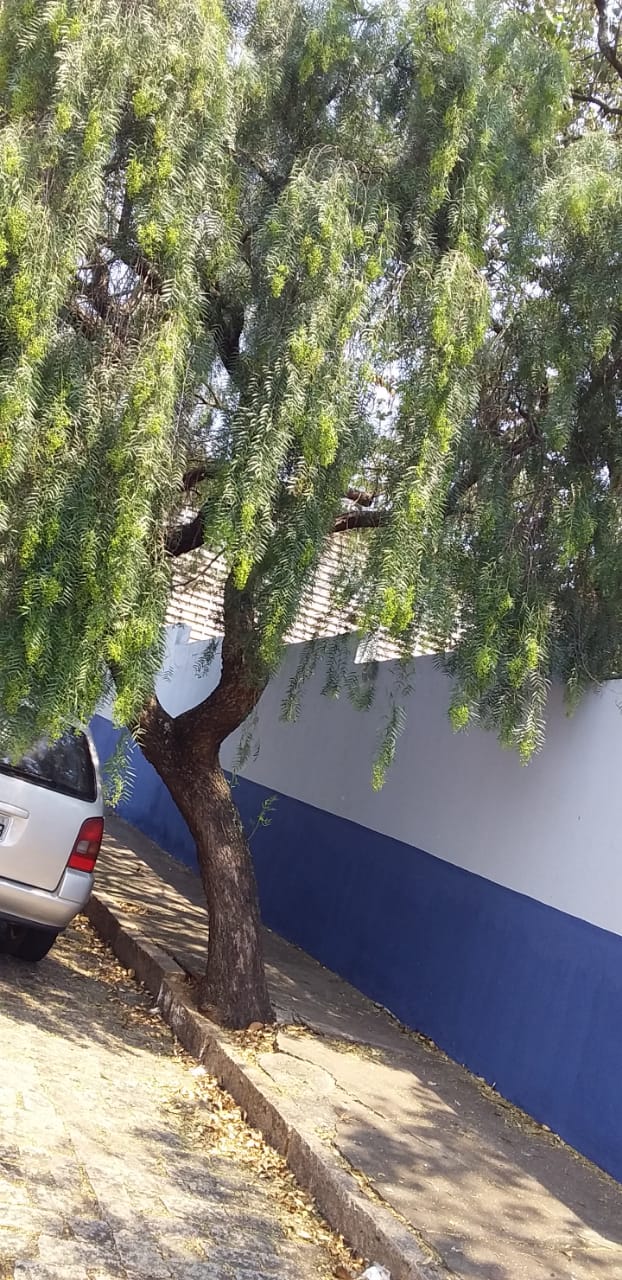 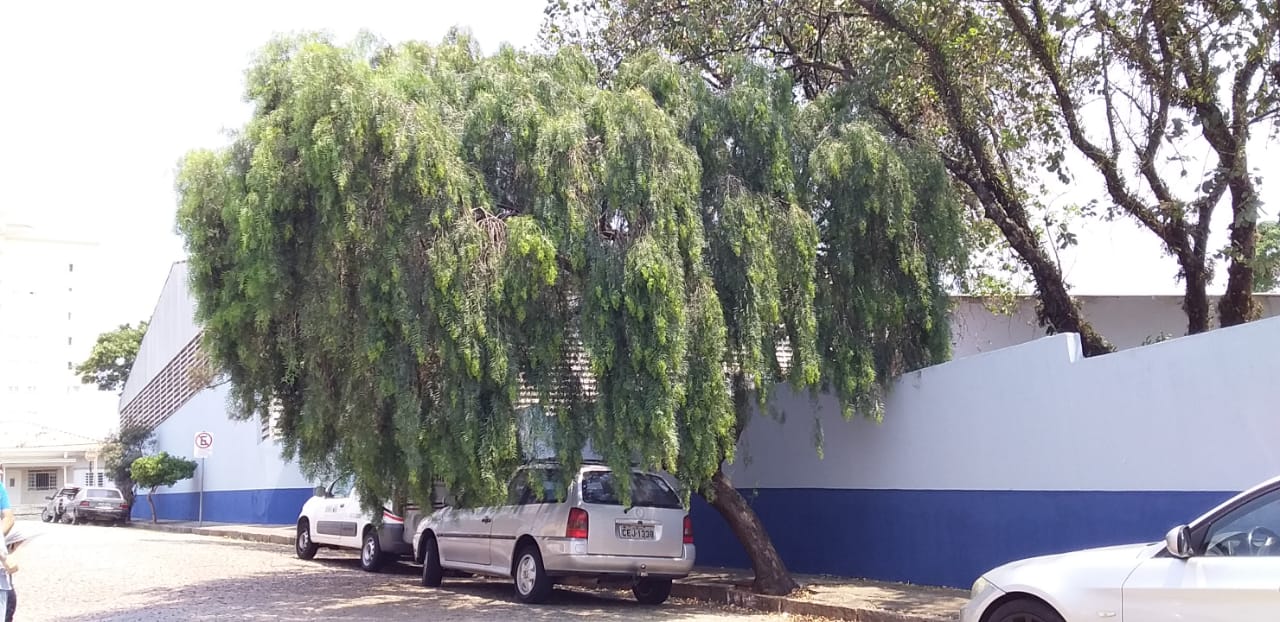 